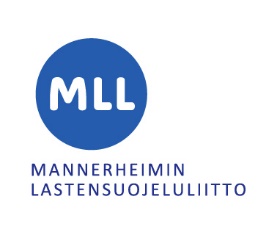 Pohja MLL-yhdistyksen viestinnälle ja markkinoinnilleViestintäsuunnitelma on oikeastaan yksinkertainen juttu: mietitään viestit, sovitaan kanavat ja kohderyhmät ja suunnitellaan mitä vuoden kierrossa tehdään. Kun asiat on kerran laitettu paperille yhdessä, suunnitelmaa on helppo toteuttaa ja vähän muokatakin tarpeen mukaan. Koko homma tuntuu yleensä kummasti paljon helpommalta.Yhdistyksen viestinnän yhdin on sen oma toiminta, mutta valtakunnallisia teemoja kannattaa hyödyntää. Niihin pääset helposti käsiksi Vapaaehtoisnetissä. Gredistä puolestaan löydät valmiit kuvamateriaalit.Alla oleva pohja on koottu kahdesta osasta: Ensin mietitään viestit, kanavat ja kohderyhmät ja sen jälkeen suunnitellaan yhdistyksen viestintää ja markkinointia vuodenkierrossa. Tämä on viestinnän ja markkinoinnin yksinkertainen peruspohja, joka ohjaa suunnittelemaan ja sopimaan perusasiat yhdessä. Voitte pyyhkiä esimerkit ja selitykset pois tai siirtää taulukon ajatuksen erilliselle paperille.Muistakaa nousta suuren MLL:n yhteisille hartioille käyttämällä MLL:n visuaalista ilmettä, jolla meidät tunnistetaan samaksi porukaksi. Yhteisiltä hartioilta näkyy kauemmas!Tukea yhdistyksen viestinnän suunnitteluun saa omasta piiristä ja valtakunnallisista koulutuksista.Teette huikean tärkeää työtä, viestinnän iloa yhdistykseen!T. Keskusjärjestön viestintätiimiläisetOsa 1: viestit, kanavat ja kohderyhmätOsa 2: VuosisuunnitteluVuosisuunnittelua voi tehdä vuosittain, kausittain tai täydentää viimeistään sitten kun uusi tapahtuma tai toiminta on tiedossa. Parilla yksinkertaisella kysymyksellä saa hyvin sovittua ja huolehdittua viestinnästä.Alla olevassa taulukossa on muutamia kuvitteellisia esimerkkejä. Ne voi pyyhkiä pois ja ottaa taulukon käyttöön.ViestitMitkä asiat haluatte, että yhdistyksestä / toiminnasta tiedetään? Pohtikaa kolme keskeisintä asiaaOnko se esimerkiksi perhekahvilan olemassaolo?Ja se, että työ tehdään yhdistyksessä vapaaehtoisvoimin ja vapaaehtoisia tarvitaan aina?Ja vaikkapa se, että vaikutatte paikkakunnan lapsiperheiden hyvinvointiin kontaktoimalla päättäjiä ja tuomalla lapsiperheiden näkökulmaa esiin? Vai että järjestätte paikkakunnan parhaat ilmaiset koko perheen tapahtumat?Huolehtikaa, että ainakin nämä kolme pääasiaa tulevat viestinnässä esiin. Ja jos paukkuja vielä riittää jokaiselle kohdalle voi toki tehdä oman viestintäsuunnitelman!Muokkaa tähän yhdistyksen / toiminnan kolme keskeistä viestiä ja pyyhi yllä olevat esimerkit ja selitykset pois.Ensimmäinen asiaToinen asiaKolmas asiaKanavatMitä kanavia teillä on käytössä? Onko yhdistyksellä omia somekanavia, nettisivut?Käytättekö muiden kanavia, esimerkiksi paikkakunnan ryhmiä, ilmoitustauluja, paikallista mediaa?Sopikaa kuka vastaa siitä, että viestit tulevat kuhunkin kanavaan.Usein vähemmän on enemmän, pari ajantasaista tiedotuskanavaa on parempi kuin laaja kirjo vähän sinnepäin hoidettuja.Muokkaa tähän lista yhdistyksen käyttämistä kanavista ja kirjoita perään vastuuhenkilön nimi. Pyyhi yllä olevat esimerkit ja selitykset pois.Kanava, vastuuhenkilöKanava, vastuuhenkilöKanava, vastuuhenkilöjne.KohderyhmätKun teillä nyt on yhdistyksen/toiminnan tärkeimmät viestit muotoiltuna, kenen on tärkeää kuulla niistä? Kenet te haluatte tavoittaa viesteillänne?Kohderyhmiä voi olla useita, mutta niitäkin on hyvä laittaa tärkeysjärjestykseen ja keskittyä tärkeimpiin. Taas jos paukkuja riittää, voitte ottaa viestinnän kohteeksi lisää kohderyhmiä.Hyvin laaja kohderyhmä vaikeuttaa tehokasta viestintää. Ei kannata ottaa kohderyhmäksi koko pitäjää, vaan vaikkapa alueen uudet lapsiperheet, alle kouluikäisten lasten perheet tai kunnan kasvatuslautakunnan jäsenet.Napatkaa tähän yllä määritellyt tärkeimmät viestit ja listatkaa niiden alle pari tärkeintä kohderyhmää. Pyyhkikää yllä olevat esimerkit ja selitykset pois.Ensimmäinen viestikohderyhmäkohderyhmäToinen viestikohderyhmäkohderyhmäKolmas viestikohderyhmäkohderyhmäAjankohtaMitä tapahtuu?Mitä haluamme kertoa?Mitkä kanavat meillä on käytössä?Mitä tarvitaan viestintään?Kuka vastaa viestinnästä?Elokuun vika viikkoPerhekahvilan toiminta käynnistyy kesän jälkeenPerhekahvila on auki taas ja avoinna ihan jokaiselle. Yhdistyksen Facebook-sivuYhdistyksen verkkosivuille uutinenYritetään saada juttu paikallislehteenPaikkakunnan lapsiperheet -Facebook-ryhmään tietoIlmoitus kirjaston ilmoitustaululle ja neuvolaan.Gredistä materiaalit some-postauksiin ja verkkosivuille.Perhekahvilan vetäjät Jenna ja Laura.Syyskuun alkuOsallistutaan paikallisesti valtakunnalliseen vapaaehtois-kampanjaanMeillä tarvitaan vapaaehtoisia toimintaa pyörittämään, mutta myös pienempiä tehtäviä on tarjolla esimerkiksi tapahtumissaYhdistyksen Facebook-sivuYhdistyksen verkkosivuille uutinenYhteiset materiaalit käyttöön Gredistä.Viestintä-vastaava JaakkoMarras-kuun 
13.-14.Koko perheen taskulamppu-suunnistusMukava, maksuton tapahtuma koko perheelle, missä ja milloin, tervetuloa!Yhdistyksen Facebook-sivuYhdistyksen verkkosivuille uutinenYritetään saada juttu paikallislehteenPaikkakunnan lapsiperheet -Facebook-ryhmään tietoIlmoitus kirjaston ilmoitustaululle ja neuvolaan.Mainos Gredin pohjille tehtynäPuheenjohtaja Vilma